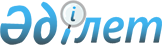 О признании утратившими силу некоторых решений Актюбинского областного маслихата по вопросам историко-культурного наследияРешение маслихата Актюбинской области от 10 августа 2020 года № 556. Зарегистрировано Департаментом юстиции Актюбинской области 19 августа 2020 года № 7330
      В соответствии со статьями 6 и 7 Закона Республики Казахстан от 23 января 2001 года "О местном государственном управлении и самоуправлении в Республике Казахстан", статьей 27 Закона Республики Казахстан от 6 апреля 2016 года "О правовых актах", Актюбинской областной маслихат РЕШИЛ:
      1. Признать утратившими силу некоторые решения Актюбинского областного маслихата по вопросам историко-культурного наследия согласно приложению к настоящему решению.
      2. Настоящее решение вводится в действие по истечении десяти календарных дней после дня его первого официального опубликования. Перечень утративших силу решений Актюбинского областного маслихата по вопросам историко-культурного наследия
      1. Решение областного маслихата от 17 апреля 2013 года № 115 "Об охранных зонах, зонах регулирования застройки и зонах охраняемого природного ландшафта объектов историко-культурного наследия" (зарегистрированное в Реестре государственной регистрации нормативных правовых актов № 3575, опубликованное 16 мая 2013 года в газетах "Ақтөбе" и "Актюбинский вестник");
      2. Решение областного маслихата от 27 мая 2015 года № 310 "Об охранной зоне, зоне регулирования застройки и зоне охраняемого природного ландшафта объекта историко-культурного наследия - мавзолея-комплекса Есет батыр Кокиулы (1667-1749)" (зарегистрированное в Реестре государственной регистрации нормативных правовых актов № 4396, опубликованное 3 июля 2015 года в информационно-правовой системе нормативных правовых актов Республики Казахстан "Әділет");
      3. Решение областного маслихата от 27 мая 2015 года № 311 "О внесении изменения в решение областного маслихата от 17 апреля 2013 года №115 "Об охранных зонах, зонах регулирования застройки и зонах охраняемого природного ландшафта объектов историко-культурного наследия" (зарегистрированное в Реестре государственной регистрации нормативных правовых актов № 4397, опубликованное 3 июля 2015 года в информационно-правовой системе нормативных правовых актов Республики Казахстан "Әділет");
      4. Решение областного маслихата от 11 декабря 2015 года № 352 "Об утверждении охранных зон, зон регулирования застройки и зон охраняемого природного ландшафта объектов историко-культурного наследия" (зарегистрированное в Реестре государственной регистрации нормативных правовых актов № 4690, опубликованное 29 января 2016 года в информационно-правовой системе нормативных правовых актов Республики Казахстан "Әділет");
      5. Решение областного маслихата от 12 декабря 2016 года № 80 "Об утверждении границ охранных зон, зон регулирования застройки и зон охраняемого природного ландшафта объектов историко-культурного наследия Каргалинского района Актюбинской области" (зарегистрированное в Реестре государственной регистрации нормативных правовых актов № 5238, опубликованное 1 февраля 2017 года в Эталонном контрольном банке нормативных правовых актов Республики Казахстан в электронном виде);
      6. Решение областного маслихата от 8 декабря 2017 года № 228 "Об утверждении границ охранных зон, зон регулирования застройки и зон охраняемого природного ландшафта объектов историко-культурного наследия Каргалинского района Актюбинской области" (зарегистрированное в Реестре государственной регистрации нормативных правовых актов № 5792, опубликованное 12 января 2018 года в Эталонном контрольном банке нормативных правовых актов Республики Казахстан в электронном виде);
      7. Решение областного маслихата от 10 декабря 2018 года № 358 "Об утверждении границ охранных зон, зон регулирования застройки и зон охраняемого природного ландшафта объектов историко-культурного наследия Мартукского района Актюбинской области" (зарегистрированное в Реестре государственной регистрации нормативных правовых актов № 5964, опубликованное 27 декабря 2018 года в Эталонном контрольном банке нормативных правовых актов Республики Казахстан в электронном виде).
					© 2012. РГП на ПХВ «Институт законодательства и правовой информации Республики Казахстан» Министерства юстиции Республики Казахстан
				
      Председатель сессии 
областного маслихата 

Т. Талаева

      Секретарь областного маслихата 

С. Калдыгулова
Приложение к решению областного маслихата от 10 августа 2020 года № 556